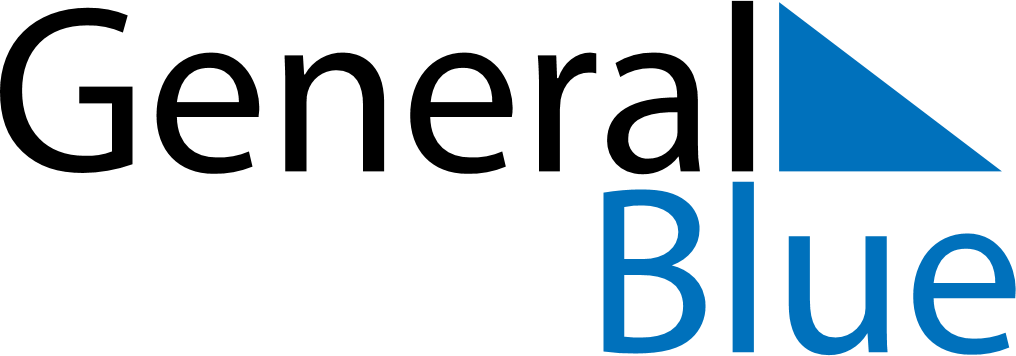 December 2020December 2020December 2020December 2020December 2020December 2020ReunionReunionReunionReunionReunionReunionSundayMondayTuesdayWednesdayThursdayFridaySaturday1234567891011121314151617181920212223242526Abolition of SlaveryChristmas Day2728293031NOTES